АДМИНИСТРАЦИЯ АЛЕКСАНДРОВСКОГО СЕЛЬСОВЕТА САРАКТАШСКОГО РАЙОНА ОРЕНБУРГСКОЙ ОБЛАСТИП О С Т А Н О В Л Е Н И Е_________________________________________________________________________________________________________25.08.2020                                с. Вторая Александровка                          № 50-пОб утверждении порядка разработки и утверждениябюджетного прогноза муниципального образования Александровский сельсовет Саракташского районана долгосрочный периодНа основании статьи 170.1 Бюджетного кодекса Российской Федерации, статьи 6 Федерального закона от 28 июня 2014 года № "О стратегическом планировании в Российской Федерации":  1. Утвердить порядок разработки и утверждения бюджетного прогноза муниципального образования Александровский сельсовет Саракташского района на долгосрочный период согласно приложению.         2. Постановление администрации МО Александровский сельсовет от 01.04.2020 № 24-п "Об утверждении Порядка разработки и утверждения бюджетного прогноза муниципального образования Александровский сельсовет Саракташского района Оренбургской области на долгосрочный период" признать утратившим силу.3. Контроль за исполнением настоящего постановления оставляю за собой.4. Постановление вступает в силу после его подписания.Врио главыАлександровского сельсовета                                                        Е.А.ЮдинаРазослано: прокуратуре района, финансовый отдел администрации Саракташского района, на официальный сайт, в делоПриложение № 1 к постановлению администрацииАлександровского сельсоветаот 25.08.2020 № 50-пПорядок
разработки и утверждения бюджетного прогноза муниципального образования Александровский сельсовет Саракташского района Оренбургской области на долгосрочный период1. Порядок разработки и утверждения бюджетного прогноза муниципального образования Александровский сельсовет Саракташского района Оренбургской области на долгосрочный период (далее - Порядок) определяет правила разработки и утверждения, период действия, а также требования к составу и содержанию бюджетного прогноза муниципального образования Александровский сельсовет Саракташского района Оренбургской области на долгосрочный период (далее - бюджетный прогноз).2. Разработку бюджетного прогноза осуществляет администрация муниципального образования Александровский сельсовет Саракташского района Оренбургской области.3. Бюджетный прогноз разрабатывается и утверждается каждые три года на шесть лет на основе прогноза социально-экономического развития администрации муниципального образования Александровский сельсовет Саракташского района Оренбургской области на соответствующий период.Бюджетный прогноз может быть изменен с учетом изменения прогноза социально-экономического развития муниципального образования Александровский сельсовет Саракташского района Оренбургской области на соответствующий период и принятого решения Совета депутатов Александровского сельсовета о бюджете муниципального образования Александровский сельсовет Саракташского района Оренбургской области без продления периода его действия.4. Бюджетный прогноз включает:- основные итоги бюджетного развития муниципального образования Александровский сельсовет Саракташского района Оренбургской области, текущее состояние бюджета муниципального образования Александровский сельсовет Саракташского района Оренбургской области;- описание основных сценарных условий и параметров вариантов прогноза социально-экономического развития муниципального образования Александровский сельсовет Саракташского района Оренбургской области на долгосрочный период, обоснование выбора варианта долгосрочного прогноза в качестве базового для целей бюджетного прогноза;- цели, задачи и основные подходы к формированию и реализации бюджетной политики на долгосрочный период;- описание основных рисков реализации бюджетного прогноза;- прогноз основных характеристик бюджета муниципального образования Александровский сельсовет Саракташского района Оренбургской области по форме согласно приложению 1 к Порядку;- показатели финансового обеспечения муниципальных программ муниципального образования Александровский сельсовет Саракташского района Оренбургской области на период их действия по форме согласно приложению 2 к Порядку.Бюджетный прогноз может включать иные показатели, характеризующие бюджет муниципального образования Александровский сельсовет Саракташского района Оренбургской области.5. Проект бюджетного прогноза подлежит общественному обсуждению в соответствии с решением Совета депутатов Александровского сельсовета от 19.09.2018 № 114 «Об утверждении Положения о публичных слушаниях».6. Проект бюджетного прогноза (проект изменений бюджетного прогноза), за исключением показателей финансового обеспечения муниципальных программ муниципального образования Александровский сельсовет Саракташского района Оренбургской области, представляется одновременно с проектом бюджета на очередной финансовый год и плановый период.7. Бюджетный прогноз (изменения бюджетного прогноза) утверждается постановлением администрации Александровского сельсовета  в срок, не превышающий двух месяцев со дня официального опубликования решения о бюджете муниципального образования Александровский сельсовет Саракташского района Оренбургской области на очередной финансовый год и плановый период.8. Мониторинг и контроль реализации бюджетного прогноза осуществляется администрацией Александровского сельсовета ежегодно. Результаты мониторинга отражаются:- в части основных характеристик бюджета муниципального образования Александровский сельсовет Саракташского района Оренбургской области - в ежегодном отчете о результатах деятельности главы и администрации муниципального образования Александровский сельсовет Саракташского района Оренбургской области;- в части показателей финансового обеспечения муниципальных программ муниципального образования Александровский сельсовет Саракташского района Оренбургской области - в сводном годовом докладе о ходе реализации и оценке эффективности реализации муниципальных программ муниципального образования Александровский сельсовет Саракташского района Оренбургской области.Приложение 1
к Порядку разработки и утверждения бюджетного прогноза муниципального образования Александровский сельсовет Саракташского района Оренбургской области на долгосрочный периодПрогноз
основных характеристик бюджета муниципального образования Александровский сельсовет Саракташского района Оренбургской области на период ____________________Приложение 1
к Порядку разработки и утверждения бюджетного прогноза муниципального образования Александровский сельсовет Саракташского района Оренбургской области на долгосрочный периодПоказатели
финансового обеспечения муниципальных программ муниципального образования Александровский сельсовет Саракташского района Оренбургской области на период их действия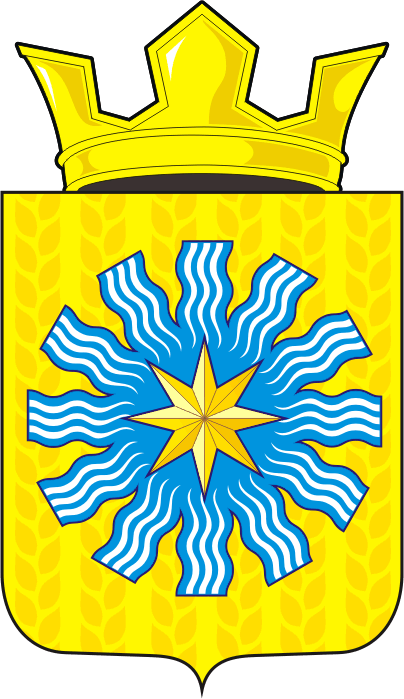 руб.руб.руб.руб.руб.руб.руб.ПоказателиПервый год планового периода (n)Второй год планового периода (n+1)Третий год планового периода (n+2)n+3n+4Последний год планового периода (n+5)Доходы- собственные налоговые и неналоговые доходы- безвозмездные поступленияРасходыДефицит (профицит)Муниципальный долг на конец годаруб.руб.руб.руб.руб.руб.Первый год планового периода (n)Второй год планового периода (n+1)Третий год планового периода (n+2)n+3n+4Последний год планового периода (n+5)Последний год планового периода (n+5)